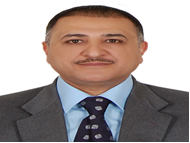 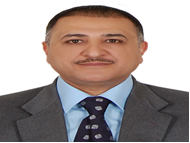 Executive ProfileGained nearly 23 years of experience in techno-commercial operations for generating sales and  purchasing equipment with excellence in project management & after-sales service management Excellence in implementing unified processes and initiatives that improve cost, quality, delivery, and service criteria and foster long-term collaborative relationships with the vendorsExpertise in negotiating pricing, terms & conditions and agreements with several industry leaders for procurement of material Directed cross-functional teams using interactive and motivational leadership; acknowledged for recruiting and mentoring leaders with an equal desire to winSkilled in deploying annual sales plans, programs & policies for company; backing all cross-company sales objectives like budget preparation and forecasting; directed the launch of new products  including major re-pricing / repositioning exercises, positioning and key account managementHigh integrity & energetic leader with proven skills in quality assurance and product development to deliver quality services to clients   Education & CredentialsMaster Degree in Industrial Manufacturing System Engineering from University of Windsor in 2013 with  3.5% GPABachelor degree in Mechanical Engineering from Far Eastern University Accredited By (World Education Services), Canada in 1990 with  3.0% GPAKey Impact AreasKey Skills      Career Timeline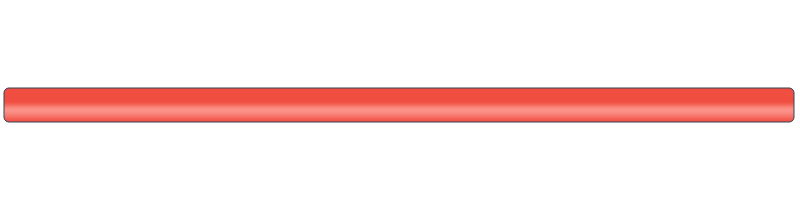       Career Timeline      Career TimelineProfessional Experience

National Industrial Gas Plants, Qatar as Project Development Manager                                     Feb’14 – Aug’15Key Result Areas:Identified & acquired new and competitive accounts with emphasis on gases business, product supply agreements and safety suppliesLiaised with Top management for evolving strategic vision, driving change, infusing new ideas and taking product business performance and productivity to the next levelConceptualized & implemented competitive strategies for generating sales, developing as well as expanding market share towards the achievement of revenue & profitability targetsConducted market research on products, markets and competitors; submitted detailed reports basis  analyses of complex data and numbers Developing project baselines; monitoring & controlling projects with respect to cost, resource deployment, time over-runs and quality compliance to ensure satisfactory execution/delivery of the sameHighlights:Managing approximately 40 Customers in various industrial sectors like Steel, Oil & Gas, Clinics and HospitalsContributed data for the creation of a market penetration plan of a product that now earns revenues of more than QR 10,000,000 / US$ 2,750,000.000 per year Worked with the group marketing team to develop marketing campaigns to support sales strategy; generated new business worth QR 20,000,000 and raised awareness of other company products Developed the current prospect database of 100 clients within specified business sectors to generate effective leads & exceeded sales targets for the business by 50% Kharafi National, UAE as Equipment Workshop Manager                                                            Sep’10 – Mar’12Key Result Areas:Conducted quality performance reviews with senior management and ensured alignment & prioritization of plant’s wide improvement activities and initiativesProvided various Equipment/ Vehicles to H-5 Gas processing plant (Habshan)Ensured servicing/ Parts/ repair functions are being implemented by using Enterprise Resource Planning (ERP) as per defined policies and proceduresWorked with external data suppliers to ensure data accuracy and integrity; ensured that the methods of data collection were effective and accurate Established and maintained alliances and strategic relationships growth of the businessChrysler Dealership, Canada as Sales Service Asst. Manager                                                              Jun’07- Aug’10Key Result Areas:Evaluated service operations to minimize Service Bottlenecks  according to policies, regulations and proceduresImproved customer satisfaction for Sales & Service and promoted repeat sales to enhance Brand Image  Conducted market research on products, markets and competitors; submitted detailed reports basis  analyses of complex data and numbers Family Food Tradition, (Green Giant), Canada as Quality Engineer                                                 Feb’06- Apr’07Key Result Areas:Inspected and controlled food quality according to specifications and ensured sanitation and cleanliness Kharafi National, Kuwait as Equipment Unit Head (UAE, Qatar & Egypt)                                        Apr’94 – Dec’05Key Result Areas:Improved company systems and participated in Maximo/ ISO9001: 2008 Supplied  various  Equipment  for  Oil  and  Gas,  Construction  key clients  like  Kellogg Brown  &  Root,  Bechtel,  Foster  Wheeler,  Parsons,  Costain  and  Fluor  International according to client requirementsWorked in different locations like KOC Kuwait, Ras Laffan Qatar, Egypt Gas, Southern Oil Company Iraq, Power Plant Dubai and HSE ProcedureManaged refurbishment, assembly & test of equipment/ vehicles according to company & client requirementsStudied Provision of Warranties, performed Market Analysis and compared durability of company's products with the competitor’s product improvement and pricingKIMMCO Insulating Material Manufacturing Company, Kuwait as Mechanical Engineer        Feb’91 – Mar’94Key Result Areas:Maintained production  of  Glass  Wool  LinePerformed inspections and maintained machinery to ensure availability and functionality of equipmentProvided and performed Technical Support & Root Cause Analysis for plant problems and created strategies with minimal impact on productionEvaluated schedules for routines and daily maintenance on availability of resources and machines in the production processWorkshopAttended Performance Evaluation Workshop. Human Investment, Kuwait in 1999Trainings Maximo User Training Construction Company. (ACC) in 2001Safety for Excellence, Equate Petrochemical/Flour International Offsite Piping, Air Separation Plant, Kuwait in 1994                                                                                                                                                                    Vehicle Maintenance for Fleet Customers, Nissan Motors Co. Ltd., Japan in 1994Certifications	Logistic and Supply Chain Management, University of Waterloo, Canada in 2014 Plant Maintenance Management Professional, (MMP) St. Clair College in 2008Computerized Maintenance Management System  (CMMS)  St. Clair College in  2007Predictive Maintenance Technology (PMT) St. Clair College, Canada in 2007Production and Operations Management (POM) St. Clair College, Canada in 2006Accounting and Finance. St. Clair Collage, Canada in 2006Communication & Today’s Workplace, St. Clair College, Canada in 2006Human Resources Management (HRM) St. Clair College, Canada in 2005MS Office Suite, Windows & Data Entry (AICL) in 1999Professional Memberships	Plant Maintenance Association of Canada in 2007American Society of Mechanical Engineers Member in 2006Association for Overseas Technical Scholarship, Japan in 1994  Professional Experience

National Industrial Gas Plants, Qatar as Project Development Manager                                     Feb’14 – Aug’15Key Result Areas:Identified & acquired new and competitive accounts with emphasis on gases business, product supply agreements and safety suppliesLiaised with Top management for evolving strategic vision, driving change, infusing new ideas and taking product business performance and productivity to the next levelConceptualized & implemented competitive strategies for generating sales, developing as well as expanding market share towards the achievement of revenue & profitability targetsConducted market research on products, markets and competitors; submitted detailed reports basis  analyses of complex data and numbers Developing project baselines; monitoring & controlling projects with respect to cost, resource deployment, time over-runs and quality compliance to ensure satisfactory execution/delivery of the sameHighlights:Managing approximately 40 Customers in various industrial sectors like Steel, Oil & Gas, Clinics and HospitalsContributed data for the creation of a market penetration plan of a product that now earns revenues of more than QR 10,000,000 / US$ 2,750,000.000 per year Worked with the group marketing team to develop marketing campaigns to support sales strategy; generated new business worth QR 20,000,000 and raised awareness of other company products Developed the current prospect database of 100 clients within specified business sectors to generate effective leads & exceeded sales targets for the business by 50% Kharafi National, UAE as Equipment Workshop Manager                                                            Sep’10 – Mar’12Key Result Areas:Conducted quality performance reviews with senior management and ensured alignment & prioritization of plant’s wide improvement activities and initiativesProvided various Equipment/ Vehicles to H-5 Gas processing plant (Habshan)Ensured servicing/ Parts/ repair functions are being implemented by using Enterprise Resource Planning (ERP) as per defined policies and proceduresWorked with external data suppliers to ensure data accuracy and integrity; ensured that the methods of data collection were effective and accurate Established and maintained alliances and strategic relationships growth of the businessChrysler Dealership, Canada as Sales Service Asst. Manager                                                              Jun’07- Aug’10Key Result Areas:Evaluated service operations to minimize Service Bottlenecks  according to policies, regulations and proceduresImproved customer satisfaction for Sales & Service and promoted repeat sales to enhance Brand Image  Conducted market research on products, markets and competitors; submitted detailed reports basis  analyses of complex data and numbers Family Food Tradition, (Green Giant), Canada as Quality Engineer                                                 Feb’06- Apr’07Key Result Areas:Inspected and controlled food quality according to specifications and ensured sanitation and cleanliness Kharafi National, Kuwait as Equipment Unit Head (UAE, Qatar & Egypt)                                        Apr’94 – Dec’05Key Result Areas:Improved company systems and participated in Maximo/ ISO9001: 2008 Supplied  various  Equipment  for  Oil  and  Gas,  Construction  key clients  like  Kellogg Brown  &  Root,  Bechtel,  Foster  Wheeler,  Parsons,  Costain  and  Fluor  International according to client requirementsWorked in different locations like KOC Kuwait, Ras Laffan Qatar, Egypt Gas, Southern Oil Company Iraq, Power Plant Dubai and HSE ProcedureManaged refurbishment, assembly & test of equipment/ vehicles according to company & client requirementsStudied Provision of Warranties, performed Market Analysis and compared durability of company's products with the competitor’s product improvement and pricingKIMMCO Insulating Material Manufacturing Company, Kuwait as Mechanical Engineer        Feb’91 – Mar’94Key Result Areas:Maintained production  of  Glass  Wool  LinePerformed inspections and maintained machinery to ensure availability and functionality of equipmentProvided and performed Technical Support & Root Cause Analysis for plant problems and created strategies with minimal impact on productionEvaluated schedules for routines and daily maintenance on availability of resources and machines in the production processWorkshopAttended Performance Evaluation Workshop. Human Investment, Kuwait in 1999Trainings Maximo User Training Construction Company. (ACC) in 2001Safety for Excellence, Equate Petrochemical/Flour International Offsite Piping, Air Separation Plant, Kuwait in 1994                                                                                                                                                                    Vehicle Maintenance for Fleet Customers, Nissan Motors Co. Ltd., Japan in 1994Certifications	Logistic and Supply Chain Management, University of Waterloo, Canada in 2014 Plant Maintenance Management Professional, (MMP) St. Clair College in 2008Computerized Maintenance Management System  (CMMS)  St. Clair College in  2007Predictive Maintenance Technology (PMT) St. Clair College, Canada in 2007Production and Operations Management (POM) St. Clair College, Canada in 2006Accounting and Finance. St. Clair Collage, Canada in 2006Communication & Today’s Workplace, St. Clair College, Canada in 2006Human Resources Management (HRM) St. Clair College, Canada in 2005MS Office Suite, Windows & Data Entry (AICL) in 1999Professional Memberships	Plant Maintenance Association of Canada in 2007American Society of Mechanical Engineers Member in 2006Association for Overseas Technical Scholarship, Japan in 1994  